Name: ____________________          Datum: ____________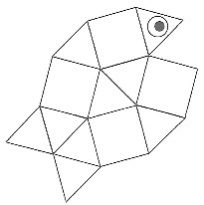 Name: ____________________          Datum: ____________